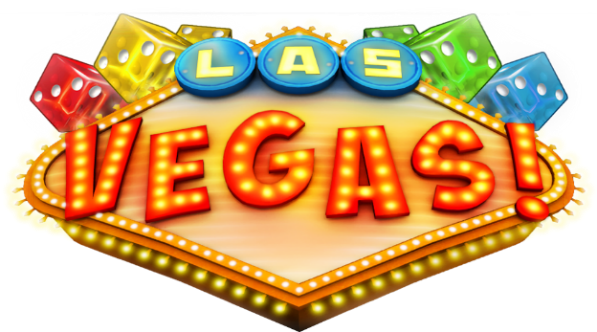 The Las Vegas Valley Chapter is inviting YOU! to the SW Region Conference.Let’s meet up in Las Vegas!  Visit with old friends and make new ones!  Join us April 8th and 9th at the Palace Station Casino 
2411 West Sahara Ave, Las Vegas, NV 89102 The Palace Station is conveniently located just off the strip.  There is a free shuttle from Las Vegas McCarran/Harry Reid Airport.  It runs at 6:30 am, 7:30 am, 8:30 am, 9:30 am, 11:30 am, 1:30 pm, 3:30 pm, 5:30 pm 7:30 pm, 9:30 pm, and 12:00 am.  The airport pick-up location is at Terminal 1 on Level 0 between stalls 21 -23.  There are also free shuttle runs to and from Fashion Show Mall and T-Mobile Arena.  Taxi’s and uber/lift from the airport to Palace Station run from $15.00 to $30.00.This will be a hybrid meeting.  Those members who cannot attend in person are welcome to join us by zoom.  The cost of registration is $25.00.  This includes those attending by zoom.  The packet will only be sent to those members in good standing (paid up membership).  The Zoom login and information will be sent out via email before the meeting.  The cost of the motel rooms is $164.28 per night, $328.76 for both nights.   The number to make reservations is 800-634-3101; the Group Code is PCIGSWA.  Please remember to tell them you are a member of the Gold Star Wives and to give them the code.  There are a limited number of rooms at this rate so register early!!  Cutoff date is March 2, 2022, for hotel reservationsThere will be a catered, sit-down, dinner on Saturday night.  The cost is $65.00 The choices are:Sauteed Chicken Piccata, Sirloin Au Poivre with Port Wine Demi, and Risotto with Roasted VegetablesWe are creating T-shirts and coffee mugs to sell.  More information on design will be coming out soon.  T-shirts will be $15.00; coffee mugs will be $10.00.  There will also be a raffle.  There will be a no-host dinner on Friday evening.  Details will be provided shortly.  Come join us!!				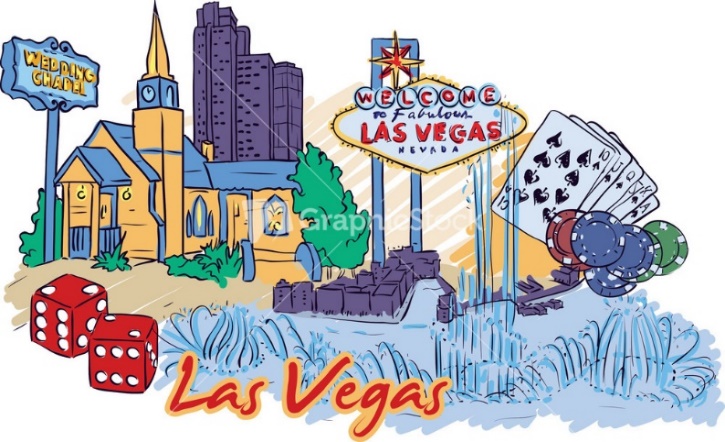 Gold Star Wives of America Southwest Region74th Annual Southwest Region Conference April 8th & 9th, 2022Palace Station Casino
2411 West Sahara Ave
 Las Vegas, NV 89102Hotel Reservation: 800-634-3101; Group Code: PCIGSWARoom rate is $164.28 per night, $328.76.  Rates available April 8th and 9th. Cutoff date is March 2, 2022, for hotel reservationsName_______________________________________________________________________Address______________________________________________________________________City, State, Zip________________________________________________________________Telephone #_________________________________Email_____________________________Emergency Contact____________________________________________________________Member at large. Yes_____ or Chapter ______________________________ Veteran Y or NOfficer Position held _________________________ First time attending__________________Name of Guest_________________________ Relationship ____________________________ Children Names ___________________	Ages _____________Banquet dinner meal selection, select one for each person, Member: Chicken Piccata __ Sirloin with Port Wine Demi __ Risotto with Roasted Vegetable __Guest: Chicken Piccata __ Sirloin with Port Wine Demi __ Risotto with Roasted Vegetable __ T-Shirt $15.00 ___ Select Size Small  Med  Large  X-Large   XX-Large  Coffee Mug $10.00 ____Conference Registration Deadline - Must be received by March 15th Register online or by mailMail completed form and check for registration and guests to: Olive Bouault, Southwest Region Treasurer, 5000 Morning Splash Ave, Las Vegas, NV 89131Make Check payable to Gold Star Wives of America, Inc. Southwest Region Registration packet $25.00; Banquet $65.00; Guest banquet $65.00; 
T-shirt $15.00 Coffee mug $10.00Total ________________Spouse’s Full Name  ______________________________________________